03.09.2014  № 3059О временном ограничении движения транспортных средств по улице Аркадия Гайдара города Чебоксары	В соответствии с Федеральным законом от 06.10.2003 №131-ФЗ «Об общих принципах организации местного самоуправления в Российской Федерации», Федеральным законом от 8 ноября 2007 г. № 257-ФЗ "Об автомобильных дорогах и о дорожной деятельности в Российской Федерации и о внесении изменений в отдельные законодательные акты Российской Федерации", в связи с обращением руководителя проекта ОАО ВОЛГОГАЗ Норышева С.Б. от 26.08.2014, ПОСТАНОВЛЯЮ:1.  Для выполнения работ по строительству газопровода среднего давления от ТЭЦ-1 до четвертого микрорайона центральной части города Чебоксары ограничить с 04.09.2014 по 18.09.2014 движение транспортных средств по улице Аркадия Гайдара города Чебоксары от пересечения с улицей Зои Яковлевой до выезда с дворовой территории дома №7 по улице Аркадия Гайдара города Чебоксары.Движение транспортных средств организовать в объезд по существующей улично-дорожной сети.2. Муниципальному бюджетному учреждению «Управление жилищно-коммунального хозяйства и благоустройства» (Белов О.Г.), согласовать с Отделом ГИБДД УМВД России по городу Чебоксары (Теллин А.В.) схему организации дорожного движения и установить временные дорожные знаки и информационные щиты на участке дороги с ограничением движения транспортных средств согласно пункту 1 данного постановления.3. Управлению по связям со СМИ и молодежной политики администрации города Чебоксары проинформировать население о принятом решении через средства массовой информации.4. Контроль за исполнением настоящего постановления возложить на  заместителя главы администрации города Чебоксары по вопросам ЖКХ Александрова Г.Г.И.о.главы администрации города Чебоксары 			А.Ю. МаклыгинЧăваш РеспубликиШупашкар хулаАдминистрацийěЙЫШĂНУ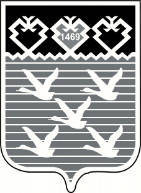 Чувашская РеспубликаАдминистрациягорода ЧебоксарыПОСТАНОВЛЕНИЕ